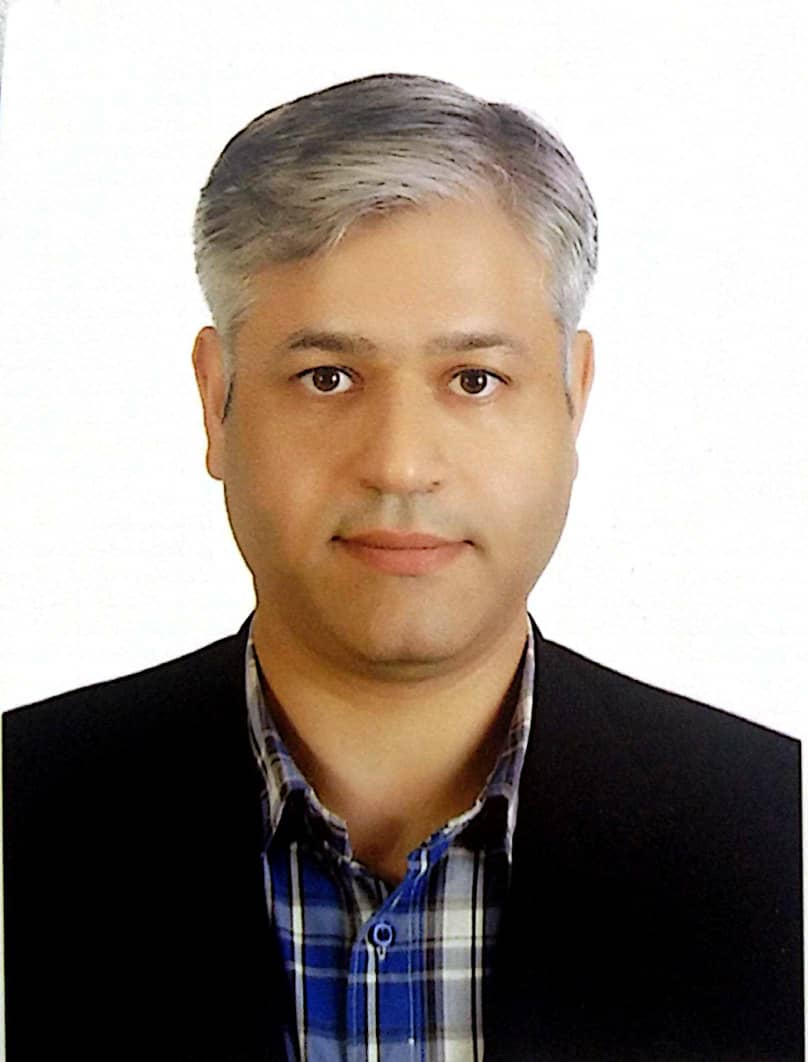 استادیار دانشکده کارآفرینی- دانشگاه تهراناحسان چیت سازتلفن دفتر:  +98 (21)02166400021پست الکترونیکی: chitsaz@ut.ac.irتحصیلاتPh.D ,1395,مدیریت بازرگانی,انستیتو فناوری هاربین
M.S,1390,مدیریت کارآفرینی,دانشگاه تهران
کارشناسی,1381,مهندسی شیمی نساجی,دانشگاه صنعتی اصفهان
زمینههای تخصصیو حرفهایسوابق کاري و فعالیت های اجراییعضو شورای سیاستگذاری موسسه مربیگری کسب و کار-(1402-1405)
سیاست های علم و فناوری-(1402-1402)
شورای نظارت و ارزیابی فرصت‌های مطالعاتی و مأموریت‌های پژوهشی-(1401-1403)
عضو شورای پارک علم و فناوری دانشگاه تهران-(1401-1403)
رئیس دبیرخانه هیات امنای بنیاد ملی نخبگان-(1398-1400)
تدوین و اجرای رشته تربیت مربی-(1397-1398)
عضو کارگروه ترویج اخلاق حرفه ای دانشگاه-(1397-1398)
عضو کارگروه پیگیری همکاری های بین المللی دانشگاه تهران-(1397-1398)
عضو شورای راهبردی توسعه مدیریت کتابخانه ملی-(1397-1398)
عضو کمیته اصلی ارتقا رتبه کارکنان دانشگاه تهران-(1397-1398)
عضو کمیسیون اموزش های ضمن خدمت نیروی انسانی دانشگاه تهران-(1397-1398)
مشاور اجرایی مدیر عامل خبرگزاری جمهوری اسلامی (ایرنا)-(1396-1398)
عضو کمیسیون تخصصی شورای ارزیابی کیفیت دانشگاه-(1396-1398)
عضوکمیته راهبری شبکه اجتماعی آموزش دانشگاه-(از 1396)
مدیر کل برنامه، بودجه و تحول سازمانی دانشگاه تهران-(1395-1396)
مشاور عالی رئیس دانشگاه جامع علمی و کاربردی کشور در امور برنامه ریزی راهبردی-(1395-1399)
معاون تشکیلات و بهبود روش های اداره کل برنامه، بودجه و تحول سازمانی-(1390-1392)
معاون تولیدات و خدمات فرهنگی اداره کل فرهنگی و اجتماعی دانشگاه تهران-(1384-1390)
فعالیت های علمیمقالات- تأثیر متقابل پاداش‌های پولی، انتظارات و کیفیت ایده‌ : یک تحلیل تجربی. اعتمادی محمد, چیت ساز احسان, ابوالقاسمی دهاقانی محمدرضا, قدرتی زاده فراز (1402)., توسعه کارافرینی, 16(4), 116-142.

- تدوین مدل فرآیندهای اجتماعی و روانشناختی پس از شکست در کارآفرینان ایرانی: یک پژوهش روایتی. هندیجانی فرد مرتضی, آراستی زهرا, ایمانی پور نرگس, چیت ساز احسان (1402)., مجله علوم روانشناختی, 22(132), 9415-9929.

- رمزگشایی تأمین مالی جمعی کسب‌وکارهای نوپا: مشروعیت شناختی عرضه اولیه سکه. جلادتی حسام الدین, چیت ساز احسان (1402)., مجله پژوهش های کارآفرینی, 2(3), 1-22.

- شکست کسب و کار: یک مطالعه علم‌سنجی و تحلیل محتوا. هندیجانی فرد مرتضی, آراستی زهرا, ایمانی پور نرگس, چیت ساز احسان (1402)., کارافن, 20(شهریور 1402), 35-62.

- A BPMN Extension to Support Organizational Structure Evaluation, Case study: Service Desk of University of Tehran. rahnamafard syed mohsen, vaezi reza, hanafizadeh payam, Chitsaz Ehsan (2023)., Journal of Information Technology Management, 15(3).

- پویایی جنسیتی در محیط کار: استراتژی‌های کوچینگ زنان در سازمان. ادیب فر پدرام, چیت ساز احسان (1402)., زن در توسعه و سیاست, 1402(1402), 1-20.

- ترسیم چشم اندازمدیریت کسب و کارهای برافکن، مبتنی برمهارتِ مربیگری مغز و تفکر طراحی. چیت ساز احسان, بختیاری مرضیه (1402)., مهارت آموزی, 11(43), 157-188.

- تأمین مالی جمعی مبتنی بر سهام؛ راهکارها و ساختارها. معزی امیرعلی, چیت ساز احسان, صادقی حسین (1402)., فصلنامه پژوهش های کارآفرینی و نوآوری, 2(1).

- بررسی عوامل مؤثر بر بروز قانون شکنی در کارآفرینان کسب و کارهای الکترونیک. لطفی مصطفی, چیت ساز احسان, رستمی عصرآبادی شایان (1401)., آموزش و مدیریت کارآفرینی, 1(1).

- ارائه چارچوبی برای توسعه یادگیری کارآفرینانه: مطالعه‌ای در کسب‌وکارهای صنعت فناوری بلاک‌چین. زینالی عرقطو محمد مهدی, چیت ساز احسان, محمدی الیاسی قنبر (1401)., مجله پژوهش های کارآفرینی, 1(1), 18-30.

- بررسی اثر‌های پاداش‌های مالی پیاپی بر عملکرد ایده‌پردازی کارکنان در صنعت فناوری اطلاعات و ارتباطات کشور چین. قدرتی زاده فراز, چیت ساز احسان, رستمی رضا (1401)., پژوهش‌های مدیریت منابع سازمانی, 12(3), 1-20.

- دانشگاهها متأسفانه نظام و ساختار کلیسایی خود را حفظ کرده اند. چیت ساز احسان (1400)., پویش علمی ایران در آیینه 1400, 1(1).

- سرآمدی آینده مل تها متعلق به جوامعی است که در حوزه NBIC پیشرو باشند. چیت ساز احسان (1400)., پویش علمی ایران در آیینه 1400, 1(1), 264-269.

- عوامل مؤثر بر موفقیت تأمین مالی جمعی به روش عرضه‌ی اولیه‌ی بهامُهر از طریق صرافی‌های آنلاین. چیت ساز احسان, بیگدلی محمد (1400)., توسعه کارافرینی, 14(2), 221-242.

- Competition Shadow: Anchoring to Fear Versus Hope in Estimating Rivals in Competition. Chitsaz Ehsan, Etemadifard Seyed Mahdi, Khoshsoroor Somayeh, Liang Dapeng (2020)., Advances in Cognitive Psychology, 16(3), 186-201.

- Technology Role in Bundling and Configuration Resources in New Ventures. Chitsaz Ehsan, Khoshsoroor Somayeh, Ebrahim Bay Salami Gholam Heydar (2020)., Journal of Organisational Studies and Innovation, 7(2).

- شناسایی عوامل مؤثر بر عدم موفقیت تأمین مالی جمعی مبتنی بر بلاک‌چین با استفاده از عرضه اولیه بهامُهر. چیت ساز احسان, قربانی حصاری محمد, فیلی هشام (1399)., توسعه کارافرینی, 13(1), 1-20.

- عوامل مؤثر بر عدم موفقیت تأمین مالی جمعی مبتنی بر بلاک چین با استفاده از عرضه اولیه بهامهر. چیت ساز احسان, قربانی حصاری محمد, فیلی هشام (1399)., توسعه کارافرینی, 13(1), 1-20.

- تأثیر مسئولیت پذیری اجتماعی دانشگاه بر کارآفرینی سازمانی (مورد مطالعه: دانشگاه تهران). چیت ساز احسان, تاج پور مهدی, حسینی الهه (1398).

- Team cohesion: Double-Edged  Sword in the relationship between rival estimation and escalation of commitment. Khoshsoroor Somayeh, liang daping, Ebrahim Bay Salami Gholam Heydar, Chitsaz Ehsan (2019)., SOCIAL BEHAVIOR AND PERSONALITY, 47(9).

- THE EFFECT OF HUMAN AND SOCIAL CAPITAL ON ENTREPRENEURIAL ACTIVITIES: A CASE STUDY OF IRAN AND IMPLICATIONS. Chitsaz Ehsan, Tajpour Mahdi, Hosseini Elahe, Kharam Hengame, Zorrieh Saloomeh (2018)., Entrepreneurship and Sustainability Issues, 6(3), 1393-1403.

- The impact of resource configuration on Iranian technology venture performance. Chitsaz Ehsan, Liang Dapeng, Khoshsoroor Somayeh (2017)., TECHNOLOGICAL FORECASTING AND SOCIAL CHANGE, 2017(122), 186-195.

- technology role in bundling and configuration resources in new venture. Chitsaz Ehsan, Khoshsoroor Somayeh, Ebrahim Bay Salami Gholam Heydar, Liang Dapeng (2017)., TECHNOLOGICAL FORECASTING AND SOCIAL CHANGE, 7(2), 186-195.

- How can Risk Propensity Mediate the Effect of Trait Anxiety on Entrapment Behavior?. Khoshsoroor Somayeh, Liang Dapeng, Chitsaz Ehsan, Alizadeh Hanieh (2017).

- Countercyclical Buffer of Basel III and Cyclical Behavior of Palestinian Banks' Capital Resource. Alfarra Ahmed N. K., Hui Xiaofeng, Chitsaz Ehsan, Ahmad Jaleel (2016).

- Propositions on Resource Allocation in Teams. Khoshsoroor Somayeh, Liang Dapeng, Chitsaz Ehsan (2016).

- شناسایی عوامل درون سازمانی موثر بر عملکرد شرکت های نوپا. محمدی الیاسی قنبر, چیت ساز احسان, گرامی عباس (1389)., فصلنامه اقتصاد و تجارت نوین, تابستان و پاییز(21-22), 27-48.

کنفرانس ها- Nasdaq-100 Companies’ Hiring Insights: a Topic-Based Classification Approach to the Labor Market. Jafari MohammadAli, Chitsaz Ehsan (2023)., International conference on Optimization and Data Science in Industrial Engineering (ODSIE 2023), 16-17 November, İSTANBUL, TURKEY.

- مروری نظام‌مند بر تفکر طراحی و ذهنیت تفکر طراحی در توسعه‌ی کسب و کارهای نوآفرین. شیرعلیان ستاره, طالبی کامبیز, چیت ساز احسان (1402)., سومین کنفرانس دیده بانی کسب و کار 1402, 16-21 فروردین, تهران, ایران.

- افسانه پاداش و عملکرد خلاقانه: آیا شرکت‌ها برای دستیابی به خلاقیت بیشتر در عملکرد پرسنل باید پاداش دهند؟. اعتمادی محمد, چیت ساز احسان, ابوالقاسمی دهاقانی محمدرضا (1402)., سومین کنفرانس دیده بانی کسب و کار 1402, 16-21 فروردین, تهران, ایران.

- ایده پردازی کسب و کار جدید: یک مطالعه کتاب سنجی و تحلیل محتوا. تبیانی سالار, چیت ساز احسان, کاظمی رضا (1402)., سومین کنفرانس دیده بانی کسب و کار 1402, 16-21 فروردین, تهران, ایران.

- Comparing the geography of crowdfunding and the economic freedom index using machine learning techniques. [] [], Chitsaz Ehsan (2023)., 5th International Conference on Entrepreneurship, 26-27 February, Tehran, IRAN.

- Revolutionizing Iranian Fundraising: Unleashing the Power of Equity Crowdfunding. Moezi Amirali, Chitsaz Ehsan (2023)., 5th International Conference on Entrepreneurship, 26-27 February, Tehran, IRAN.

- Identifying the effect of executive functions on the risk-taking of entrepreneurs using a systematic review of scientific literature. Abidfar Pedram, Chitsaz Ehsan (2023)., 5th International Conference on Entrepreneurship, 26-27 February, Tehran, IRAN.

- Understanding the factors that drive repeat investments in crowdfunding: A machine learning analysis of investor behavior. [] [], Chitsaz Ehsan (2023)., 5th International Conference on Entrepreneurship, 26-28 February, Tehran, IRAN.

- Fire under the ashes: Reviving ICOs as unique crowdfunding platform by offering holistic and improved assessment model. Qorbani Hesari Mohmmad, Chitsaz Ehsan, Jahanbakht Mohammad, Ardeshiri Nima (2022)., 5th Cryptocurrency Research Conference (CRC 2022), 22-23 September, London, United Kingdom.

- نقش مشروعیت سازمانی در فرآیند مردمی سازی تأمین مالی جمعی و عرضه اولیه بهامُهر. جلادتی حسام الدین, چیت ساز احسان (1401)., کنفرانس بین المللی کارآفرینی, 13-14 خرداد, تهران, ایران.

- مطالعه تجربی کارکرد شناختی توجه در کانون ارزیابی شایستگی‌های مدیران. قدرتی زاده فراز, چیت ساز احسان (1401)., اولین کنگره ملی کانون ارزیابی, 21-22 فروردین, تهران, ایران.

- کاربرد ابزارهای شناختی برای افزایش اعتبار کانونهای ارزیابی. چیت ساز احسان (1401)., اولین کنگره ملی کانون ارزیابی, 21-22 فروردین, تهران, ایران.

- تامین مالی جمعی به روش عرضه سهام؛ چالش ها و فرصت ها. چیت ساز احسان, معزی امیرعلی (1400)., دومین کنفرانس دیده بانی کسب و کار ایران 1401, 2-6 دی, تهران, ایران.

- مروری بر تأمین مالی جمعی بین المللی مبتنی بر رمزارز نوآفرینان. جلادتی حسام الدین, چیت ساز احسان (1400)., دومین کنفرانس دیده بانی کسب و کار ایران 1401, 2-6 دی, تهران, ایران.

- متاورس و مسیرهای جدید برای کارآفرینی اجتماعی با رویکرد گردشگری. خضریان مهدی, چیت ساز احسان (1400)., اولین کنفرانس ملی کارآفرینی اجتماعی با رویکرد گردشگری, 21-21 آذر, تهران, ایران.

- فناوری بهامُهرهای غیر مثلی NFT و کاربرد آن در حوزه گردشگری. صادقی هانیه, چیت ساز احسان (1400)., اولین کنفرانس ملی کارآفرینی اجتماعی با رویکرد گردشگری, 21-21 آذر, تهران, ایران.

- Crowdfunding prospects for the innovation ecosystem. Chitsaz Ehsan (2021)., 18th International Conference on Management, 29 November-1 December, Tehran, IRAN.

- جغرافیای تامین مالی جمعی، شناسایی الگو و تحلیل چرایی. نجفی علی, چیت ساز احسان (1400)., هجدهمین کنفرانس بین المللی مدیریت, 8-8 آبان, تهران, ایران.

- رویارویی کارآفرینی و تأمین مالی؛ فراترکیبی بر ارزش‌گذاری کسب‌وکارهای نوپا. چیت ساز احسان, سیفی کار مریم (1400)., هجدهمین کنفرانس بین المللی مدیریت, 8-8 آبان, تهران, ایران.

- فراترکیبی بر بررسی تاثیر مسئولیت اجتماعی بر موفقیت تامین مالی جمعی مبتنی بر بهامُهرهای غیرمثلی (NFT) در آثار هنری. صادقی هانیه, چیت ساز احسان (1400)., هجدهمین کنفرانس بین المللی مدیریت, 8-8 آبان, تهران, ایران.

- از کارآفرینی غیرقانونی مخرب تا کارآفرینی غیرقانونی مولد؛ مروری بر یافته‌ها. زینالی عرقطو محمد مهدی, چیت ساز احسان (1400)., هجدهمین کنفرانس بین المللی مدیریت, 8-10 آبان, تهران, ایران.

- معرفی یک شبکه پرداخت تجاری فرامرزی مبتنی بر بلاک چین و سکه ارزش ثابت. استاداحمدقرابی محمدامین, چیت ساز احسان (1400)., نخستین کنفرانس بین المللی بلاک چین رمز ارزها و اقتصاد جهانی, 15-17 تیر, تهران, ایران.

- خوشه بندی فناوری های مورد علاقه سرمایه گذاران در تامین مالی جمعی بر اساس تکنیک های هوش مصنوعی. نجفی علی, چیت ساز احسان (1400)., نخستین کنفرانس ببین المللی بلاکچین، رمز ارزها و اقتصاد جهانی, 15-17 تیر, تهران, ایران.

- اقتصاد ارزش، فراتحلیلی بر چالش¬ها و فرصت¬های فناوری بلاکچین برای کسب¬وکارها. چیت ساز احسان, جلادتی حسام الدین (1399)., دومین کنفرانس بین المللی مدیریت دانش، بلاکچین و اقتصاد, 5-5 بهمن, تهران, ایران.

- کاربردهای بدیع علوم اعصاب در مدیریت منابع انسانی و مربی گری. چیت ساز احسان, قدرتی زاده فراز (1399)., پنجمین کنفرانس ملی مدیریت منابع انسانی, 28-29 دی, تهران, ایران.

- فراتحلیلی بر  کاربرد علوم اعصاب در سازمان ها. قدرتی زاده فراز, چیت ساز احسان (1399)., شانزدهمین کنفرانس بین المللی توسعه منابع انسانی, 14-17 آذر, تهران, ایران.

- نقش آزادی انسان در گسترش پانادمی: رابطه شاخص آزادی های انسان بر شیوع کرونا ویروس و درس آموخته ها برای سازمان های ایرانی. لطفی مصطفی, چیت ساز احسان, محمدی الیاسی قنبر (1399)., چهارمین کنفرانس بین المللی مدیریت، تجارت جهانی، اقتصاد، دارایی و علوم اجتماعی, 25-26 آبان, تهران, ایران.

- فراتحلیلی بر علوم اعصاب در سازمان های کارآفرینی و آینده پیش رو در پژوهش های کارآفرینی. قدرتی زاده فراز, چیت ساز احسان (1399)., هفدهمین کنفرانس بین المللی مدیریت, 17-19 آبان, تهران, ایران.

- طراحی مدل کسب و کار برای مدیریت مصرف انرژی در بستر فنآوری بلاکچین. چیت ساز احسان, عابدپور امیر (1399)., هفدهمین کنفرانس بین المللی مدیریت, 17-19 آبان, تهران, ایران.

- تاثیر قوانین بر میزان اخلاق مداری در دانشگاه. چیت ساز احسان, لطفی مصطفی, محمدی الیاسی قنبر (1398)., دومین همایش ملی دانشگاه اخلاق مدار, 26-26 آبان, تهران, ایران.

- ظرفیت سازی دانشگاه ها در توسعه کارآفرینی با تاکید بر تحلیل شکاف خوداشتغالی حرفه ای در رشته های تحصیلی. چیت ساز احسان, رضوی آل هاشم بهراد, صالحی مریم (1397)., نقش مطالعات میان رشته ای در توسعه علمی و کارآفرینی کشور, 28-28 مهر, تهران, ایران.

- مطالعات میان رشته ای، توسعه علمی،اشتغال و کارآفرینی. چیت ساز احسان, رضوی آل هاشم بهراد, مومنی لیلا (1397)., نقش مطالعات میان رشته در توسعه علمی و کارآفرینی کشور, 28-28 مهر, تهران, ایران.

- The Effects of Business Environment on the Configuration of the Resource in New Ventures. Chitsaz Ehsan, Liang Dapeng, Khoshsoroor Somayeh (2018)., International Conference on Entrepreneurship (ICE2018), 4-5 September, Tehran, Iran.

- بررسی چالش ها و آسیب های تعاونی های تولید روستایی. گودرزی فراهانی علیرضا, چیت ساز احسان (1396)., کنفرانس ملی پژوهش های نوین حسابداری و مدیریت در هزاره سوم, 10-10 بهمن, تهران, ایران.

- How can Risk Propensity Mediate the Effect of Trait Anxiety on Entrapment Behavior? (2017)., International Conference on Business and Information Management, 23-25 July, Beijing, China.

- Propositions on Resource Allocation in Teams. Khoshsoroor Somayeh, Liang Dapeng, Chitsaz Ehsan (2016)., Propositions on Resource Allocation in Teams, 2-5 November, İSTANBUL, TURKEY.

- Countercyclical Buffer of Basel III and Cyclical Behavior of Palestinian Banks' Capital Resource (2016)., 2016 International Conference on Industrial Engineering, Management Science and Application (ICIMSA), 23-26 May, jeju, SOUTH KOREA.

- Technology Level Affection on the Pattern of New Firm Internal Resource. Chitsaz Ehsan, Liang Dapeng (2014)., Australian Centre for Entrepreneurship (ACE) Research Exchange Conference 2014, 4-7 February, Sydney, Australia.

کتب - روانشناسی مربیگری مدیران اجرایی؛ نظریه و عمل. چیت ساز احسان, محمدی الیاسی قنبر, باقریه مشهدی امیرحسین (1402).

- سیاستگذاری توسعه کارآفرینی. قربانی حصاری محمد, چیت ساز احسان (1402).

- شناخت کارآفرینانه: کشف ذهنیت کارآفرینان. چیت ساز احسان, زالی محمدرضا (1401).

- مربی شدن. محمدی الیاسی قنبر, چیت ساز احسان, کرمی زندی سمیه (1401).

- مربی گری مشفقانه؛ رویکردی برای خلق تغییرات اثربخش. چیت ساز احسان, زینالی عرقطو محمدمهدی (1400).

- مربی گری مغز؛ کاربردهای عملی علوم اعصاب در مربی گری. چیت ساز احسان, لطفی امیر (1399).

- دانشگاه کارآفرین در مسیر ایجاد(بینش های نظری و تجربی جمعی از صاحب نظران آموزش عالی). چیت ساز احسان, تاج پور مهدی, الهه محمدی حسینی نژاد (1398).

- شایستگی های مدیران فرهنگی و اجتماعی دانشگاه ها و موسسات آموزش عالی کشور. چیت ساز احسان (1390).

- الگوی شایستگی اعضای هیات علمی دانشگاه ها و مؤسسات آموزش عالی کشور. چیت ساز احسان (1390).

- الگوی شایستگی معاونان فرهنگی و اجتماعی دانشگاه ها و موسسات آموزش عالی کشور. چیت ساز احسان,  مسعود خزاعی (1390).

مجلاتپایان نامه ها و رساله ها- بررسی عوامل موثر بر تصمیم به چرخش هوشمندانه بر موفقیت استارتاپ‌های تهران، اناهیتا رفیعی، احسان چیت ساز، کارشناسی ارشد،  1402/8/8 

- شناسایی تاثیر قابلیت های تجزیه و تحلیل کلان داده بر عملکرد کسب و کارهای کوچک و متوسط، صادق عبدی، احسان چیت ساز، کارشناسی ارشد،  1402/7/24 

- شناسایی مدل مربیگری کارآفرینان نوپای شکست خورده، مسعود پناهی، احسان چیت ساز، کارشناسی ارشد،  1402/6/30 

- شناسایی تاثیر شتاب دهنده ها بر رشد استارت آپ ها با تاثیر زمان ورود به عنوان متغیر تعدیلگر. مورد مطالعه: صنایع منتخب نظیر گردشگری، اتوسا باباخانی، احسان چیت ساز، کارشناسی ارشد،  1402/6/29 

- تناسب جریان های درآمدی با ارزش پیشنهادی مدل کسب و کار یک صرافی رمز ارز (مطالعه موردی صرافی بایننس)، عماد باقری، احسان چیت ساز، کارشناسی ارشد،  1402/6/28 

- نقش مربیگری در ارتباطات گروهی استارت آپ های حوزه سلامت، مینا راستی، احسان چیت ساز، کارشناسی ارشد،  1402/6/27 

- تاثیر انتظار از پاداش بر خلق ایده در اکوسیستم فناوری کشور چین، محمد اعتمادی، احسان چیت ساز، کارشناسی ارشد،  1402/6/26 

- عوامل موثر در انگیزه کارآفرینان به سرمایه گذاری در متاورس، مائده السادات کیا، احسان چیت ساز، کارشناسی ارشد،  1402/6/26 

- ارائه چارچوب ارزش گذاری شرکت های نوپا در حوزه فین تک مستقر در مراکز شتاب دهنده کسب و کار در استان تهران، فاطمه اسلامی، احسان چیت ساز، کارشناسی ارشد،  1402/6/20 

- ترسیم نقشه دانش تاثیرگذاری بازاریابی عصبی بر رفتار مصرف کننده در صنعت گردشگری با استفاده از روش کتاب سنجی، میلاد کاظمی ارانی، احسان چیت ساز، کارشناسی ارشد،  1402/11/29 

- سنجش تاثیر محرک شناختی بازخورد کلامی بر اصالت ایده کسب و کار جدید، سالار تبیانی، احسان چیت ساز، کارشناسی ارشد،  1402/10/24 

- ارائه چارچوب بکارگیری فناوری های نوین در بهبود فرایندهای سازمانی(مورد مطالعه : فناوری بلاک چین)، جابر مسلم خانی، احسان چیت ساز، کارشناسی ارشد،  1401/7/27 

- بررسی اثرحمایت های دولتی  و غیر دولتی بر بازده شرکت های دانش بنیان، مریم سیفی کارقمی، احسان چیت ساز، کارشناسی ارشد،  1401/7/27 

- شناسایی عوامل پیش برنده و بازدارنده رشد کسب و کار خطوط هوایی خصوصی ، مطالعه موردی : شرکت ماهان ، غزل مشهدی میقانی، احسان چیت ساز، کارشناسی ارشد،  1401/7/23 

- شناسایی استراتژیهای  کسب مشروعیت اجتماعی و شناختی پلتفرمهای تکنولوژی محور مبتنی بر اقتصاد اشتراکی در بازارهای مرزی  جدا شده– مورد مطالعاتی تاکسیهای آنلاین در ایران، حسن صادق مقدسی، احسان چیت ساز، کارشناسی ارشد،  1401/6/30 

- پیش بینی قیمت بها مهرهای غیرمثلی (NFT) با استفاده از الگوهای یادگیری ماشین، هانیه صادقی، احسان چیت ساز، کارشناسی ارشد،  1401/6/30 

- شناسایی عوامل فرهنگی موثر بر توسعه کارآفرینی: مورد مطالعه قومیتهای منتخب، علی رضا داداش، احسان چیت ساز، کارشناسی ارشد،  1401/6/29 

- رویکردی مشروعیت‌مدار به موفقیت عرضه اولیه بهامُهر کسب‌وکارهای بلاکچینی، حسام الدین جلادتی، احسان چیت ساز، کارشناسی ارشد،  1401/6/21 

- بررسی تأثیر ذهن‌آگاهی در شناخت فرصت‌های کارآفرینی ، محمدامیر لطفی، احسان چیت ساز، کارشناسی ارشد،  1401/6/15 

- شناسایی و تحلیل مدل درآمدی کسب‌وکار در کسب‌وکارهای نوین فناوری بیمه مبتنی بر تقاضا، سیدمحسن خاتمی، احسان چیت ساز، کارشناسی ارشد،  1401/12/24 

- تصمیم گیری رفتاری سرمایه‌گذاران در پلتفرم‌های تامین‌مالی مبتنی بر بلاکچین، امیرحسین تیمورزاده نجار، احسان چیت ساز، کارشناسی ارشد،  1401/11/9 

- بررسی تاثیر میانجی گری ذهنیت تفکر طراحی و انگیزه بر رابطه ی انسجام تیمی و عملکرد نوآورانه ی کارکنان، ستاره شیرعلیان، احسان چیت ساز، کارشناسی ارشد،  1401/11/5 

- عوامل تاثیرگذار بر پذیرش فناوری مالی سرمایه‌گذاری خرد در ایران، عباس ربانیان، احسان چیت ساز، کارشناسی ارشد،  1401/11/30 

- بهبود عملکرد تامین مالی جمعی مبتنی بر سهام در ایران، امیرعلی معزی، احسان چیت ساز، کارشناسی ارشد،  1401/11/30 

- بررسی نقش سن و حافظه کاری بر رابطه ی بین انگیزه و ریسک پذیری کارآفرینان بالقوه، پدرام ادیب فر، احسان چیت ساز، کارشناسی ارشد،  1401/11/30 

- طراحی مدل کسب و کار پلتفرم اجاره تجهیزات پزشکی، ازاده کارگر، احسان چیت ساز، کارشناسی ارشد،  1401/11/30 

- تحلیلی بر طبقه بندی فناوری های مورد علاقه حامیان مالی در تامین مالی جمعی با استفاده از تکنیک های یادگیری ماشین، علی نجفی، احسان چیت ساز، کارشناسی ارشد،  1401/11/30 

- طراحی و سنجش تاثیر یک بازی جدی بر سوگیری شناختی در تصمیم گیری های کارافرینان، حسام الدین صنعتی مقدم، احسان چیت ساز، کارشناسی ارشد،  1401/11/30 

- بررسی عوامل موثر بر موفقیت تأمین مالی کارآفرینانه بر بستر بلاکچین در حوزه پزشکی(درمان) به روش ICO,IEO، شایان رستمی عصرآبادی، احسان چیت ساز، کارشناسی ارشد،  1400/11/30 

- شناسایی عوامل موثر بر نقش تکنولوژی  های بلاکچین در آینده کسب و کارهای نوپا در صنعت مالی، الهه قلیمرادی اسفنداباد، احسان چیت ساز، کارشناسی ارشد،  1400/11/30 

- بررسی تاثیر محرک شناختی پاداش بر خلق ایده های جدید با رویکرد علوم اعصاب، فراز قدرتی زاده، احسان چیت ساز، کارشناسی ارشد،  1400/11/27 

- مستندسازی فرایند طراحی و ساخت نمونه اولیه پلتفرم سرمایه گذاری بر بستر بلاک چین با بهره گیری از قراردادهای هوشمند، مهدی مختاری ثابت، احسان چیت ساز، کارشناسی ارشد،  1400/11/27 

- ارائه چارچوب یادگیری کارآفرینانه در کارآفرینان صنعت بلاکچین، محمدمهدی زینالی عرقطو، احسان چیت ساز، کارشناسی ارشد،  1400/11/27 

- طراحی مدل درآمدی برای سیستم پرداخت فرامرزی مبتنی بر سکه ارزش ثابت، محمدامین استاداحمدقرابی، احسان چیت ساز، کارشناسی ارشد،  1400/11/25 

- طراحی مدل کسب وکار  برای مدیریت و بهینه سازی مصرف انرژی در ایران در بستر فناوری بلاک چین، امیر عابدپور، احسان چیت ساز، کارشناسی ارشد،  1399/7/30 

- تأثیر ابعاد تأمین مالی کارآفرینانه بر بستر بلاکچین بر موفقیت استارت آپ های صنعت بازی درجذب سرمایه، حسام راثی زاده، احسان چیت ساز، کارشناسی ارشد،  1399/7/30 

- بررسی تاثیر شبکه اجتماعی توییتر بر موفقیت تامین مالی جمعی به روش  ICO/IEO ، محیا رادبوی شکوه، احسان چیت ساز، کارشناسی ارشد،  1399/7/20 

- تاثیر تصمیم گیری کارآفرینانه مبتنی بر رویکرد علی و اثرسازی، بر عملکرد  کسب و کار- موردمطالعه شرکت های حوزه IT، دانیال حسین زاده نیک، احسان چیت ساز، کارشناسی ارشد،  1399/12/17 

- شناسایی عوامل بروز رفتار نادرست در کارآفرینان کسب و کارهای الکترونیک، مصطفی لطفی، احسان چیت ساز، کارشناسی ارشد،  1399/11/7 

- پیش بینی قیمت بهامهر(توکن) تامین مالی جمعی در بازه زمانی کوتاه، سینا سعیدی، احسان چیت ساز، کارشناسی ارشد،  1399/11/27 

- شناسایی عوامل کلیدی موفقیت تأمین مالی کسب و کارهای نوپا از طریق عرضه اولیه سکه، محمد بیگدلی، احسان چیت ساز، کارشناسی ارشد،  1399/10/29 

- بررسی تاثیر هوشمندی رقابتی بر رشد استارتاپ ها در ایران ، کوروش باحجب نصرتی، احسان چیت ساز، کارشناسی ارشد،  1398/12/3 

- شناسایی عوامل شکست در پروژه های تامین مالی جمعی به روش اولیه سکه / توکن ، محمد قربانی حصاری، احسان چیت ساز، کارشناسی ارشد،  1398/11/28 

- تاثیر روحیه سازگاری - رویرویی قاطع کارآفرینان بر اعتماد پذیری کارآفرینان نزد زیردستان موردمطالعه شرکت های نوپای حوزه فناوری اطلاعات شهر تهران ، علی عمیدی، احسان چیت ساز، کارشناسی ارشد،  1397/7/8 

